PONEDELJEK, 30. 3.GEO 8. BNAPOTKI ZA DELO1. UČBENIK, str. 64 – 69: Prebivalstvo Angloamerike Preberi besedilo in rešili vajo 39 v DZ.2. Iz spodnjih črk sestavi smiselno besedo, ki je povezana s prvotnim prebivalstvom Amerike. Razloži njen pomen.V     E      T     R      A     E     Z     R : ______________________________________ 2. Po spodnjem zgledu izdelaj miselni vzorec o prebivalstvu in vanj vpisuj le ključne besede oz. podatke. Piši pregledno in čitljivo.3. Slikaj miselni vzorec in ga pošlji na moj mail do današnjega večera.Lepo vas pozdravljam, učiteljica AndrejaPozdravljeni, učenci! Spet je ponedeljek in začenja se nov delovni teden. Upam, da ste zdravi in da se imate lepo v krogu svoje družine. V četrtek ste v mislih prepotovali Severno Ameriko. Prepričana sem, da ste spoznali marsikaj novega in zanimivega. Zdaj pa novim nalogam naproti.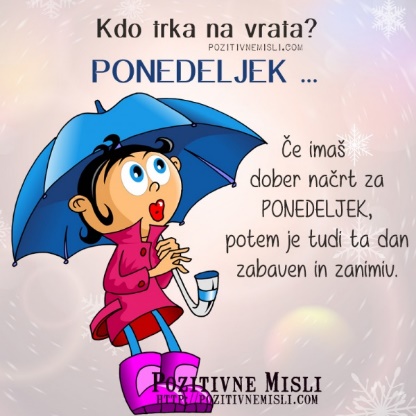 STAROSELCIPRISELJENCI      SESTAVA PREBIVALSTVA(karta, str. 66)rezervatPREBIVALSTVO ANGLOAMERIKEGOSTOTA POSELITVEAMERIKANIZACIJAgosta      redka         FRANCOSKO GOVOREČIAFROAMERIČANIVečkulturna družba